Задача 1. Определить предельную ставку дисконтирования (discount rate) или необходимую с точки зрения фирмы норма прибыли r, при которой чистая современная ценность NPV (Net Present Value) регулярного инвестиционного проекта А, характеризуемого потоком периодических платежей С0, С1, С2, … , Сn (см. табл. 1):становится отрицательной, и принимать такой проект уже не имеет смысла.Таблица 1Потоки периодических платежей регулярных
инвестиционных проектовРекомендации: для заданного потока платежей составить программу расчета NPV при различных значениях r, начиная от нуля с шагом Δr и до тех пор, пока NPV не станет меньше нуля (например так, как показано на рис. 2):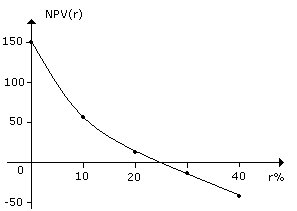 Рис. 2. График функции NPV(r) проекта.Задача 2. Определить ставку дисконтирования (discount rate) или необходимую с точки зрения фирмы норма прибыли r, при которой по показателю чистой современной ценности NPV (Net Present Value),регулярные инвестиционные проекты В, С и D (см. табл. 1), заданные характеризуемые каждый своим потоком периодических платежей С0, С1, С2, … , Сn , один предпочтительнее другого.Рекомендации: для заданных потоков платежей составить программу расчета NPV каждого из проектов при различных значениях r, начиная от нуля с шагом Δr, и до тех пор, пока их NPV не станут равными, и оба при этом будут больше нуля (например так, как показано на рис. 3):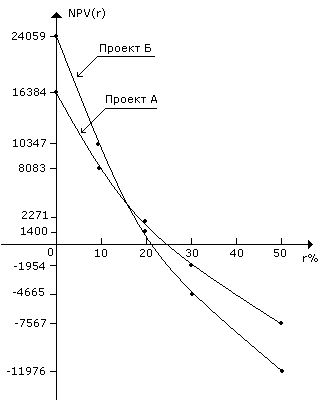 Рис. 3. График функции NPV(r) двух проектов.Задача 3. Определить по показателю чистой современной ценности NPV (Net Present Value),при заданной ставке дисконтирования (discount rate) или необходимой с точки зрения фирмы норма прибыли r, предпочтительность регулярных инвестиционных проектов E и F (см. табл. 1), характеризуемых каждый своим потоком периодических платежей С0, С1, С2, … , Сn .Рекомендации: для заданных потоков платежей составить программу расчета NPV каждого из проектов при одной и той же (заданной) ставке дисконтирования r, сравнить значения этих NPV и сделать вывод о предпочтительности проектов (см., например, проекты А и Б на рис. 3 при r=10).Задача 4. На счет банка в течение заданного срока равными долями вносится определенная сумма денег. Какая сумма денег будет на счете после истечении этого срока, если взносы делать в начале года при постоянной процентной ставке годовых?Рекомендации: для заданных срока, взноса и процентной ставки составить программу расчета накоплений по следующей зависимостиЗадача 5. На счет банка в течение заданного срока равными долями вносится определенная сумма денег. Какая разница в сумме денег будет на счете после истечении этого срока, если взносы делать в конце года при постоянной процентной ставке годовых?Рекомендации: для заданных срока, взноса и процентной ставки составить программу расчета накоплений по следующей зависимости:Задача 6. На счет банка в течение заданного срока равными долями вносится определенная сумма денег. Какая разница в сумме денег будет на счете после истечении этого срока, если взносы делать в начале или в конце года при одной и той же процентной ставке годовых?Рекомендации: для заданных срока, взноса и процентной ставки составить программу расчета накоплений при различных вариантах начисления процентов (см. задачи 4 и 5) и найти их разность:.Задача 7. На счет банка в течение определенного срока произвольными неравными долями вносятся деньги. Какая разница в сумме денег будет на счете после истечении этого срока, если взносы делать в начале года при двух разных (задаваемых в режиме диалога) процентных ставках годовых?Рекомендации: для заданных срока, потока взносов и процентных ставок составить программу расчета накоплений (см. задачу 4) при различных процентных ставках и найти их разность.Задача 8. По заданному объему ссуды и ежеквартальным платежам разработать алгоритм и составить машинную программу расчета срока ее погашения при различных (задаваемых в режиме диалога) условиях кредитования.Задача 9. Разработать алгоритм и составить машинную программу вычисления (до определенного значения) суммы на счете вкладчика сбербанка при условии ежемесячного начисления процентов от вклада и помесячной капитализации дохода.Задача 10. Разработать алгоритм и программу расчета заработной платы сотрудников с учетом:времени работы (при временной оплате); начисления премии 25% от оклада в случае отсутствия прогулов;выдачи пособия на детей; отчисления в пенсионный фонд;вычета подоходного налога.Рекомендации: организовать цикл по числу сотрудников, в теле
которого обеспечить и ввод данных, и расчет и вывод на печать
результатов.Задача 11. Считая известными тарифы на кв. м, пользование лифтом, отопление, газ и воду, разработать алгоритм и программу расчета ежемесячной квартплаты с учетом площади квартиры, этажа и числа жильцов.Рекомендации: организовать двойной цикл (внешний по месяцам и внутренний по числу квартир), где в теле внутреннего цикла обеспечить и ввод данных, и расчет, и вывод на печать результатов. Условие включения оплаты за использование  лифта задать самостоятельно.Задача 12. Считая известными расход бензина на 100 км, его марку (октановое число), предполагаемый маршрут (пробег) и амортизационные затраты на км пути, разработать алгоритм и программу расчета стоимости перевозок  для нескольких различных типов автомобилей.Рекомендации: организовать цикл по типам автомобилей, с одновременным вводом исходных данных, расчетом и выводом на печать результатов, обеспечив при этом автоматический выбор цены на бензин по его марке.Задача 13. Считая известными грузоподъемность автомобиля и стоимость одного км его пробега, разработать алгоритм и программу выбора типа автомобиля, обеспечивающего  перевозку заданного груза с минимальными затратами. Рекомендации: организовать цикл по типам автомобилей, в теле которого обеспечить расчет стоимости перевозки очередного варианта, ее сравнение с предшествующим и выбор меньшей из них.Задача 14. Разработать алгоритм и программу сравнительного расчета амортизационных отчислений и остаточной стоимости оборудования А в течении заданного срока t для двух значений процентной ставки r1 и r2 при условии равномерной его амортизации.Рекомендации: организовать цикл по заданному числу лет, в теле которого обеспечить расчет амортизационных отчислений и остаточной стоимости оборудования  для двух значений процентной ставки и определение  их разности (S – начальная стоимость оборудования).Задача 15. Разработать алгоритм и программу расчета амортизационных отчислений и остаточной стоимости оборудования в течение заданного срока процентной ставки при ускоренной его амортизации по правилу суммы лет.Рекомендации: организовать цикл по заданному числу лет, в теле которого обеспечить расчет амортизационных отчислений,где: S – первоначальная стоимость оборудования,n – срок амортизации,Kn =n(n-1)/2 – сумма номеров лет,и остаточной стоимости оборудования  и вывод на печать результатов.Задача 16. Разработать алгоритм и программу сравнительного расчета амортизационных отчислений и остаточной стоимости оборудования в течение заданного срока при условии равномерной его амортизации методом фиксированного процента для двух различных значений процентной ставки.Рекомендации: организовать цикл по заданному числу лет, в теле которого обеспечить расчет амортизационных отчислений  и остаточной стоимости оборудования для двух значений процентной ставки, определение  их разности  и вывод на печать результатов.Задача 17. Разработать алгоритм и программу сравнительного расчета амортизационных отчислений и остаточной стоимости оборудования в течение заданного срока для двух значений процентной ставки r при условии равномерной его амортизации методом двойного процента.Рекомендации: организовать цикл по заданному числу лет i, в теле которого обеспечить расчет амортизационных отчислений и остаточной стоимости оборудования для двух разных значений удвоенной процентной ставки r1 и r2 , определение  их разности  и вывод на печать результатов.Задача 18. Разработать алгоритм и программу сравнительного расчета амортизационных отчислений и остаточной стоимости оборудования в течение заданного срока при условии равномерной его амортизации и ускоренной его амортизации по правилу суммы лет (см. задачи 14 и 15).Рекомендации: организовать цикл по заданному числу лет, в теле которого обеспечить расчет амортизационных отчислений и остаточной стоимости оборудования для двух способов амортизации, определение их разности и вывод на печать результатов.Задача 19. Разработать алгоритм и программу сравнительного расчета амортизационных отчислений и остаточной стоимости оборудования в течение заданного срока при условии равномерной его амортизации методом фиксированного и двойного фиксированного процента.Рекомендации: организовать цикл по заданному числу лет, в теле которого обеспечить расчет амортизационных отчислений и остаточной стоимости оборудования для двух способов амортизации, определение  их разности  и вывод на печать результатов.Задача 20. Разработать алгоритм и программу сравнительного расчета амортизационных отчислений и остаточной стоимости оборудования в течение заданного срока при условии равномерной его амортизации методом фиксированного процента и ускоренной его амортизации по правилу суммы лет (см. задачи 15 и 16).Рекомендации: организовать цикл по заданному числу лет, в теле которого обеспечить расчет амортизационных отчислений и остаточной стоимости оборудования для двух способов амортизации, определение их разности и вывод на печать результатов.Задача 21. Считая известными и равномерными суммарные ежемесячные денежные поступления в размере М и возвращаемую ежемесячную процентную ставку , разработать алгоритм и программу расчета времени «эффективного» существования финансовой пирамиды и сумму средств, которая наберется за это время. Рекомендации: организовать цикл по числу месяцев t, в теле которого обеспечить расчет приращения денежных средств  [9] до тех пор, пока оно не станет равным нулю.Задача 22. Считая известными суммарные денежные поступления за первый месяц в размере М и возвращаемую ежемесячную процентную ставку , предполагая также, что эти поступления будут расти в геометрической прогрессии М t-1 со знаменателем  >0, разработать алгоритм и программу расчета времени «эффективного» существования финансовой пирамиды и сумму средств, которая наберется за это время. Рекомендации: организовать цикл по числу месяцев, в теле которого обеспечить расчет приращения денежных средств  [9] до тех пор, пока оно не станет равным нулю.Задача 23. Считая известной начальную сумму вклада М и размер процентной ставки , разработать алгоритм и программу расчета времени накопления заданной суммы средств при условии начисления простых ежегодных процентов.Рекомендации: организовать цикл по числу лет t, в теле которого обеспечить расчет накопления суммы денежных средств  [9] до тех пор, пока она не станет равной требуемой.Задача 24. Считая известной начальную сумму вклада М и размер процентной ставки , разработать алгоритм и программу расчета времени накопления заданной суммы средств при условии начисления сложных ежегодных процентов.Рекомендации: организовать цикл по числу лет, в теле которого обеспечить расчет накопления суммы денежных средств   [9] до тех пор, пока она не станет равной требуемой.Задача 25. Считая известной начальную сумму вклада М и размер годовой ставки n, разработать алгоритм и программу расчета времени накопления заданной суммы средств при условии начисления сложных процентов n раз в год.Рекомендации: организовать цикл по числу лет t, в теле которого обеспечить расчет накопления суммы денежных средств  [9] до тех пор, пока она не станет равной требуемой.Задача 26. Считая известной начальную сумму вклада М и размер ставки непрерывных процентов (силы роста) , разработать алгоритм и программу расчета времени накопления заданной суммы средств при условии начисления непрерывных процентов по годовой ставке.Рекомендации: организовать цикл по числу периодов начисления процентов m, в теле которого обеспечить расчет накопления суммы денежных средств  до тех пор, пока она не станет равной требуемой [9].Задача 27. Считая известной начальную сумму вклада М и размер годовой ставки s, разработать алгоритм и программу расчета времени накопления заданной суммы средств S при условии начисления сложной учетной ставки.Рекомендации: организовать цикл по числу лет t, в теле которого обеспечить расчет накопления суммы денежных средств  [9] до тех пор, пока она не станет равной требуемой.Задача 28. Считая известной начальную сумму вклада М и размер годовой ставки с, разработать алгоритм и программу расчета времени накопления заданной суммы средств S при условии начисления простой учетной ставки.Рекомендации: организовать цикл по числу лет t, в теле которого обеспечить расчет накопления суммы денежных средств  [9] до тех пор, пока она не станет равной требуемой.Задача 29. Считая известной начальную сумму вклада М и размер годовой ставки m, разработать алгоритм и программу расчета времени накопления заданной суммы средств S при условии начисления учетной ставки m раз в году.Рекомендации: организовать цикл по числу лет t, в теле которого обеспечить расчет накопления суммы денежных средств  [9] до тех пор, пока она не станет равной требуемой.Задача 30. Считая известной начальную сумму вклада М и размер ежегодной процентной ставки , разработать алгоритм и программу сравнительной оценки эффективности накопления суммы средств при условии начисления простых и сложных процентов.Рекомендации: организовать цикл по числу лет t, в теле которого обеспечить расчет накопления сумм денежных средств S1t и S2t [9] по двум вариантам до тех пор, пока одна и другая не станет равной требуемой, а затем сравнить полученные t1 и t2.ПроектПериодыПериодыПериодыПериодыПериодыПериодыПериодыПериодыПериодыПроект123456789A-100-100701809010B-15000300020001000C-15000200020002000D-15000100020003000E-2300010000100001000010000F-23000050001000032000